Compétence : EXPLORER LE MONDE DU VIVANT / reconstituer le schéma corporelDate :Tu rassembles les morceaux de T’Choupi puis tu les colles.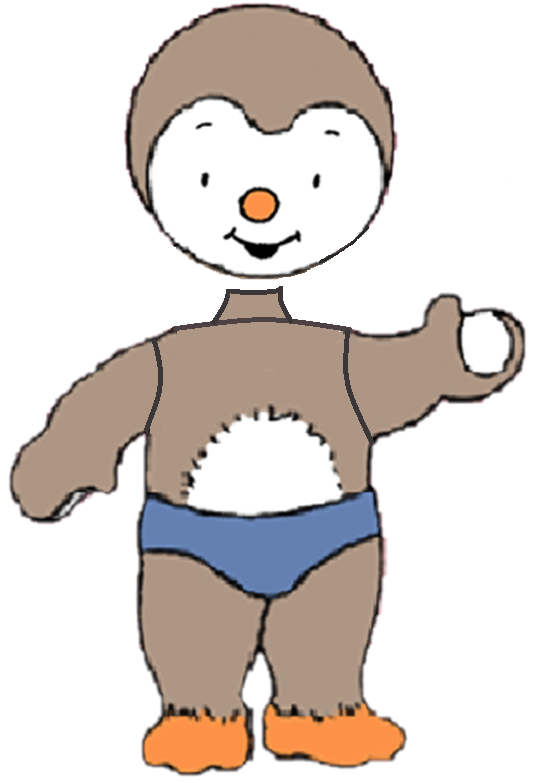 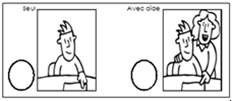 